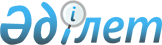 Асыл тұқымды мал шаруашылығын дамытуды, мал шаруашылығының өнімділігін және өнім сапасын арттыруды субсидиялау бағыттары бойынша 2018 жылға арналған субсидия нормативтері мен көлемдерін бекіту туралы
					
			Күшін жойған
			
			
		
					Шығыс Қазақстан облысы әкімдігінің 2018 жылғы 23 ақпандағы № 46 қаулысы. Шығыс Қазақстан облысының Әділет департаментінде 2018 жылғы 27 ақпанда № 5497 болып тіркелді. Күші жойылды - Шығыс Қазақстан облысы әкімдігінің 2018 жылғы 29 қазандағы № 313 қаулысымен
      Ескерту. Күші жойылды - Шығыс Қазақстан облысы әкімдігінің 29.10.2018 № 313 қаулысымен (алғашқы ресми жарияланған күнінен кейін қолданысқа енгізіледі).

      РҚАО-ның ескертпесі.

      Құжаттың мәтінінде түпнұсқаның пунктуациясы мен орфографиясы сақталған.
      "Қазақстан Республикасындағы жергілікті мемлекеттік басқару және өзін-өзі басқару туралы" Қазақстан Республикасының 2001 жылғы 23 қаңтардағы Заңының 27-бабының 2-тармағына, "Агроөнеркәсіптік кешенді және ауылдық аумақтарды дамытуды мемлекеттік реттеу туралы" Қазақстан Республикасының 2005 жылғы 8 шілдедегі Заңының 7-бабы 2-тармағының 18) тармақшасына сәйкес және "Асыл тұқымды мал шаруашылығын дамытуды, мал шаруашылығының өнімділігін және өнім сапасын арттыруды субсидиялау қағидаларын бекіту туралы" Қазақстан Республикасы Премьер-Министрінің орынбасары – Қазақстан Республикасы Ауыл шаруашылығы министрінің 2017 жылғы 27 қаңтардағы № 30 (Нормативтік құқықтық актілерді мемлекеттік тіркеу тізілімінде тіркелген нөмірі 14813) бұйрығын іске асыру мақсатында, сонымен қатар Қазақстан Республикасы Ауыл шаруашылығы министрлігінің 2018 жылғы 12 ақпандағы № 3-1-9/2743 хатының негізінде Шығыс Қазақстан облысының әкімдігі ҚАУЛЫ ЕТЕДІ:
      1. Осы қаулыға қосымшаға сәйкес асыл тұқымды мал шаруашылығын дамытуды, мал шаруашылығының өнімділігін және өнім сапасын арттыруды субсидиялау бағыттары бойынша 2018 жылға арналған субсидиялардың нормативтері мен көлемдері бекітілсін.
      2. Облыс әкімінің аппараты, облыстың ауыл шаруашылығы басқармасы Қазақстан Республикасының заңнамасында белгіленген тәртіппен: 
      1) осы қаулының аумақтық әділет органында мемлекеттік тіркелуін;
      2) осы әкімдіктің қаулысы мемлекеттік тіркелген күннен бастап күнтізбелік он күн ішінде оның көшірмелерін қағаз және электронды түрде қазақ және орыс тілдерінде Қазақстан Республикасы нормативтік құқықтық актілерінің эталондық бақылау банкіне ресми жариялау және енгізу үшін "Республикалық құқықтық ақпарат орталығы" шаруашылық жүргізу құқығындағы республикалық мемлекеттік кәсіпорнына жолдауды;
      3) осы қаулы мемлекеттік тіркелгеннен кейін күнтізбелік он күн ішінде оның көшірмелерінің облыс аумағында таратылатын мерзімді баспа басылымдарына ресми жариялауға жолдауды;
      4) осы қаулы ресми жарияланғаннан кейін Шығыс Қазақстан облысы әкімінің интернет-ресурсында орналастыруды қамтамасыз етсін.
      3. Осы қаулының орындалуын бақылау облыс әкімінің агроөнеркәсіп кешені мәселелері жөніндегі орынбасарына жүктелсін.
      4. Осы қаулы алғашқы ресми жарияланған күнінен кейін қолданысқа енгізіледі және 2018 жылғы 1 қаңтардан бастап туындаған қатынастарға қолданылады.  Асыл тұқымды мал шаруашылығын дамытуды, мал шаруашылығының өнімділігін және өнім сапасын арттыруды субсидиялау бағыттары бойынша 2018 жылға арналған субсидиялардың нормативтері мен көлемдері
					© 2012. Қазақстан Республикасы Әділет министрлігінің «Қазақстан Республикасының Заңнама және құқықтық ақпарат институты» ШЖҚ РМК
				
      Шығыс Қазақстан облысының 
әкімі

Д. Ахметов
Шығыс Қазақстан облысы 
әкімдігінің 2018 жылғы 
"23" ақпандағы 
№ 46 қаулысына қосымша
№
Субсидиялау бағыты
Өлшем бірлігі
1 бірлікке арналған субсидиялар нормативтері, теңге
Субсидияланатын көлем
Субсидиялар көлемі, мың теңге
Етті мал шаруашылығы
Етті мал шаруашылығы
Етті мал шаруашылығы
Етті мал шаруашылығы
Етті мал шаруашылығы
Етті мал шаруашылығы
1.
Асыл тұқымдық және селекциялық жұмыс жүргізу
Асыл тұқымдық және селекциялық жұмыс жүргізу
Асыл тұқымдық және селекциялық жұмыс жүргізу
Асыл тұқымдық және селекциялық жұмыс жүргізу
Асыл тұқымдық және селекциялық жұмыс жүргізу
1.1
Тауарлы аналық бас
Тауарлы аналық бас
Тауарлы аналық бас
Тауарлы аналық бас
Тауарлы аналық бас
1)
Базалық норматив
бас
10 000
110 000
1 100 000
2)
Қосымша норматив:
2)
80 %-дан бастап қоса алғанда төл беру шығымы 
бас
8 000
75 000
600 000
2)
60 %-дан бастап қоса алғанда төл беру шығымы
бас
6 000
10 000
60 000
1.2
Асыл тұқымды аналық бас
Асыл тұқымды аналық бас
Асыл тұқымды аналық бас
Асыл тұқымды аналық бас
Асыл тұқымды аналық бас
1)
Базалық норматив
бас
10 000
29 000
290 000
2)
Қосымша норматив:
2)
80 %-дан бастап қоса алғанда төл беру шығымы 
бас
20 000
15 000
300 000
2)
70 %-дан бастап қоса алғанда төл беру шығымы 
бас
15 000
1 000
15 000
2.
Асыл тұқымды ірі қара мал сатып алу
бас
150 000
5 375
806 250
Барлығы:
3 171 250
Сүтті және сүтті-етті мал шаруашылығы
Сүтті және сүтті-етті мал шаруашылығы
Сүтті және сүтті-етті мал шаруашылығы
Сүтті және сүтті-етті мал шаруашылығы
Сүтті және сүтті-етті мал шаруашылығы
Сүтті және сүтті-етті мал шаруашылығы
1.
Селекциялық және асыл тұқымдық жұмыс жүргізу
Селекциялық және асыл тұқымдық жұмыс жүргізу
Селекциялық және асыл тұқымдық жұмыс жүргізу
Селекциялық және асыл тұқымдық жұмыс жүргізу
Селекциялық және асыл тұқымдық жұмыс жүргізу
1.1
Асыл тұқымды аналық бас
Асыл тұқымды аналық бас
Асыл тұқымды аналық бас
Асыл тұқымды аналық бас
Асыл тұқымды аналық бас
1)
Базалық норматив
бас
10 000
15 000
150 000
2)
Қосымша норматив:
2)
80 %-дан бастап қоса алғанда төл беру шығымы 
бас
20 000
5 500
110 000
2)
70 %-дан бастап қоса алғанда төл беру шығымы 
бас
15 000
1 500
22 500
2.
Асыл тұқымды ірі қара мал сатып алу
Асыл тұқымды ірі қара мал сатып алу
Асыл тұқымды ірі қара мал сатып алу
Асыл тұқымды ірі қара мал сатып алу
Асыл тұқымды ірі қара мал сатып алу
1)
отандық шаруашылықтардың асыл тұқымды ірі қара малы
бас
170 000
100
17 000
2)
импортталған асыл тұқымды ірі қара мал
импортталған асыл тұқымды ірі қара мал
импортталған асыл тұқымды ірі қара мал
импортталған асыл тұқымды ірі қара мал
импортталған асыл тұқымды ірі қара мал
2)
Еуропа және ТМД елдерінен
бас
150 000
400
60 000
3.
Сүт өндіру мен дайындаудың құнын арзандату
Сүт өндіру мен дайындаудың құнын арзандату
Сүт өндіру мен дайындаудың құнын арзандату
Сүт өндіру мен дайындаудың құнын арзандату
Сүт өндіру мен дайындаудың құнын арзандату
1)
бағымдағы мал басы 400 бастан басталатын шаруашылықтар  
кг
25
30 020 000
750 500
2)
бағымдағы мал басы 50 бастан басталатын шаруашылықтар   
кг
15
12 500 000
187 500
3)
ауыл шаруашылығы кооперативтері   
кг
10
3 000 000
30 000
Барлығы:
1 327 500
Мал шаруашылығы
Мал шаруашылығы
Мал шаруашылығы
Мал шаруашылығы
Мал шаруашылығы
Мал шаруашылығы
1.
100 бастан бастап тірі салмақтағы бұқашықтарды бордақылау шығындарын арзандату
100 бастан бастап тірі салмақтағы бұқашықтарды бордақылау шығындарын арзандату
100 бастан бастап тірі салмақтағы бұқашықтарды бордақылау шығындарын арзандату
100 бастан бастап тірі салмақтағы бұқашықтарды бордақылау шығындарын арзандату
100 бастан бастап тірі салмақтағы бұқашықтарды бордақылау шығындарын арзандату
1)
400-ден 450 килограмға дейін
бас
45 000
1 400
63 000
2)
451-ден 500 килограмға дейін
бас
60 000
400
24 000
3)
501-ден 550 килограмға дейін
бас
65 000
150
9 750
4)
551-ден 600 килограмға дейін және одан жоғары
бас
75 000
100
7 500
2.
Ауыл шаруашылығы кооперативтері үшін бұқашықтарды бордақылау шығындарын арзандату
бас
20 000
1 000
20 000
3.
Қоғамдық және тауарлы табындарда етті, сүтті және сүтті-етті тұқымдардың асыл тұқымды тұқымдық бұқаларын күтіп-бағу  
бас
100 000
30
3 000
Барлығы:
127 250
Етті құс шаруашылығы
Етті құс шаруашылығы
Етті құс шаруашылығы
Етті құс шаруашылығы
Етті құс шаруашылығы
Етті құс шаруашылығы
1.
Отандық және шетелдік асыл тұқымды шаруашылықтардан ата-енелік/ата-тектік нысандағы етті бағыттағы асыл тұқымды тәуліктік балапан сатып алу
бас
600
80 300
48 180
2.
Құс (бройлер) етін өндіру құнын арзандату 
Құс (бройлер) етін өндіру құнын арзандату 
Құс (бройлер) етін өндіру құнын арзандату 
Құс (бройлер) етін өндіру құнын арзандату 
Құс (бройлер) етін өндіру құнын арзандату 
1)
15 000 тоннадан басталатын нақты өндіріс 
кг
80
11 781 250
942 500
2)
5 000 тоннадан басталатын нақты өндіріс
кг
60
9 850 000
591 000
Барлығы: 
1 581 680
Шошқа шаруашылығы
Шошқа шаруашылығы
Шошқа шаруашылығы
Шошқа шаруашылығы
Шошқа шаруашылығы
Шошқа шаруашылығы
1.
Шошқа етін өндіру құнын арзандату
Шошқа етін өндіру құнын арзандату
Шошқа етін өндіру құнын арзандату
Шошқа етін өндіру құнын арзандату
Шошқа етін өндіру құнын арзандату
1)
нақты бордақыланғаны 3 000 бастан бастап
кг
100
755 140
75 514
Барлығы:
75 514
Қой шаруашылығы
Қой шаруашылығы
Қой шаруашылығы
Қой шаруашылығы
Қой шаруашылығы
Қой шаруашылығы
1.
Селекциялық және асыл тұқымдық жұмыс жүргізу
Селекциялық және асыл тұқымдық жұмыс жүргізу
Селекциялық және асыл тұқымдық жұмыс жүргізу
Селекциялық және асыл тұқымдық жұмыс жүргізу
Селекциялық және асыл тұқымдық жұмыс жүргізу
1)
асыл тұқымды қойлардың аналық басы 
бас
2 500
90 000
225 000
2)
тауарлы қойлардың аналық басы 
бас
1 500
108 000
162 000
2.
Асыл тұқымды қойлар сатып алу
Асыл тұқымды қойлар сатып алу
Асыл тұқымды қойлар сатып алу
Асыл тұқымды қойлар сатып алу
Асыл тұқымды қойлар сатып алу
1)
тұсақтар 
бас
8 000
5 000
40 000
2)
тұқымдық қошқарлар
бас
20 000
3 200
64 000
3.
Қозы етін өндіру құнын арзандату 
бас
1 500
1 500
2 250
4.
Қайта өңдеуге өткізілген биязы және жартылай биязы жүн өндіру құнын арзандату 
Қайта өңдеуге өткізілген биязы және жартылай биязы жүн өндіру құнын арзандату 
Қайта өңдеуге өткізілген биязы және жартылай биязы жүн өндіру құнын арзандату 
Қайта өңдеуге өткізілген биязы және жартылай биязы жүн өндіру құнын арзандату 
Қайта өңдеуге өткізілген биязы және жартылай биязы жүн өндіру құнын арзандату 
1)
сапасы 60-тан басталатын жүн
кг
150
12 000
1 800
Барлығы:
495 050
Жылқы шаруашылығы
Жылқы шаруашылығы
Жылқы шаруашылығы
Жылқы шаруашылығы
Жылқы шаруашылығы
Жылқы шаруашылығы
1.
Асыл тұқымды айғырлар сатып алу 
бас
100 000
100
10 000
2.
Асыл тұқымды аналық бас сатып алу  
бас
40 000
200
8 000
3.
Бие сүтін өндіру және қайта өндеу құнын арзандату, оның ішінде ауыл шаруашылығы кооперативтері үшін
кг
60
1 100 000
66 000
4.
Жылқы етін өндіру құнын арзандату
кг
92
110 000
10 120
Барлығы:
94 120
Марал шаруашылығы (бұғы шаруашылығы)
Марал шаруашылығы (бұғы шаруашылығы)
Марал шаруашылығы (бұғы шаруашылығы)
Марал шаруашылығы (бұғы шаруашылығы)
Марал шаруашылығы (бұғы шаруашылығы)
Марал шаруашылығы (бұғы шаруашылығы)
1.
Аналық баспен селекциялық және асыл тұқымдық жұмыс жүргізу
бас
41 000
1 800
73 800
Барлығы:
73 800
Балара шаруашылығы
Балара шаруашылығы
Балара шаруашылығы
Балара шаруашылығы
Балара шаруашылығы
Балара шаруашылығы
1.
Балара ұясымен селекциялық және асыл тұқымдық жұмыс жүргізу
балара ұясы
9 918
10 000
99 180
Барлығы:
99 180
Азық өндіру
Азық өндіру
Азық өндіру
Азық өндіру
Азық өндіру
Азық өндіру
1.
Мал шаруашылығы өнімін өндірумен айналысатын ауыл шаруашылығы кооперативтері үшін құрамажем зауыттары өткізген құрамажем құнын арзандату 
тонна
20 000
1 500
30 000
Барлығы:
30 000
Барлық сомасы:
7 075 344